Publicado en  el 09/12/2016 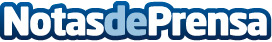 Murica ha creado más de 3.300 empleos en industria en el último añoLa afiliación a la Seguridad Social ha crecido un cinco por ciento en este sector en los últimos doce meses. Además, hay actualmente 1.324 parados registrados menos en industria que los que había tras noviembre de 2015. El sector de la industria en la Región de Murcia ha ganado 3.316 afiliados a la Seguridad Social en los últimos doce mesesDatos de contacto:Nota de prensa publicada en: https://www.notasdeprensa.es/murica-ha-creado-mas-de-3-300-empleos-en Categorias: Murcia Recursos humanos Consumo http://www.notasdeprensa.es